Private & ConfidentialDateNameAddress 1Address 2PostcodeDear <<patient name>> 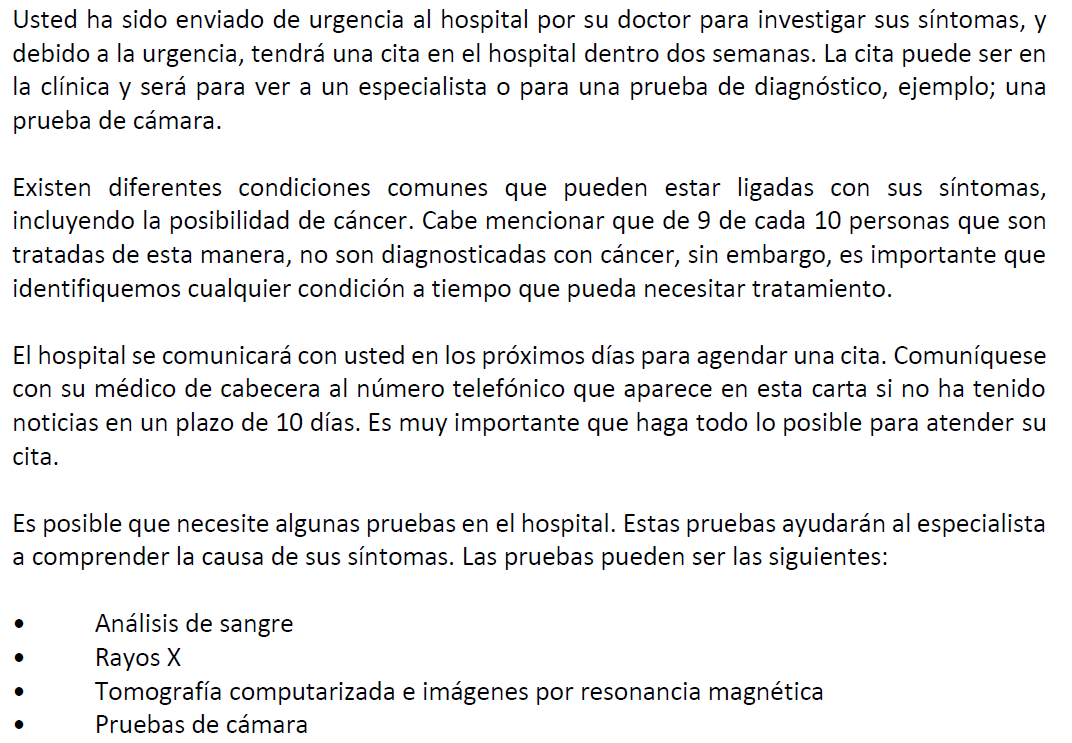 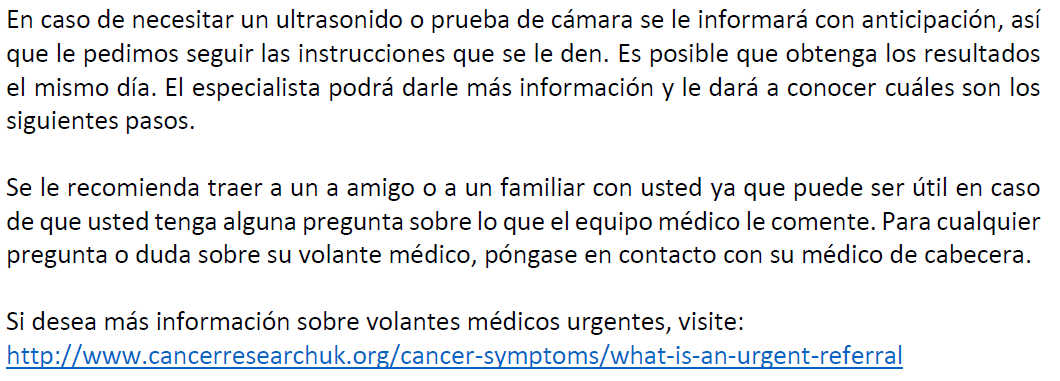 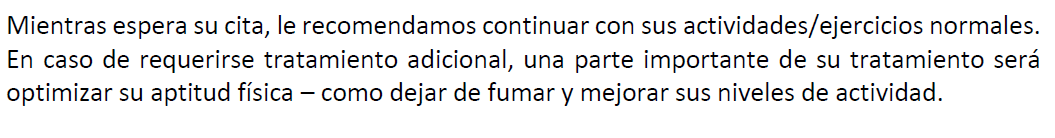 << GP>>Surgery contact details